Jednání obecního zastupitelstva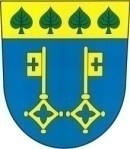 se bude konat dne 28.06.2022 na obecním úřaděv Nebřehovicích od 17.00 hod.Program: 	1.  Zahájení2. Kontrola usnesení z minulého zasedání OZ3. Schválení závěrečného účtu obce Nebřehovice za rok 20214.  Schválení účetní závěrky obce Nebřehovice za rok 20215. Organizační záležitosti6. Diskuze7. Závěr                                                                        Bc. Šárka Kuřinová                                                                            starostka obce                                                                                                                 Datum vyvěšení: 21.06.2022Datum sejmutí: 